Harian    :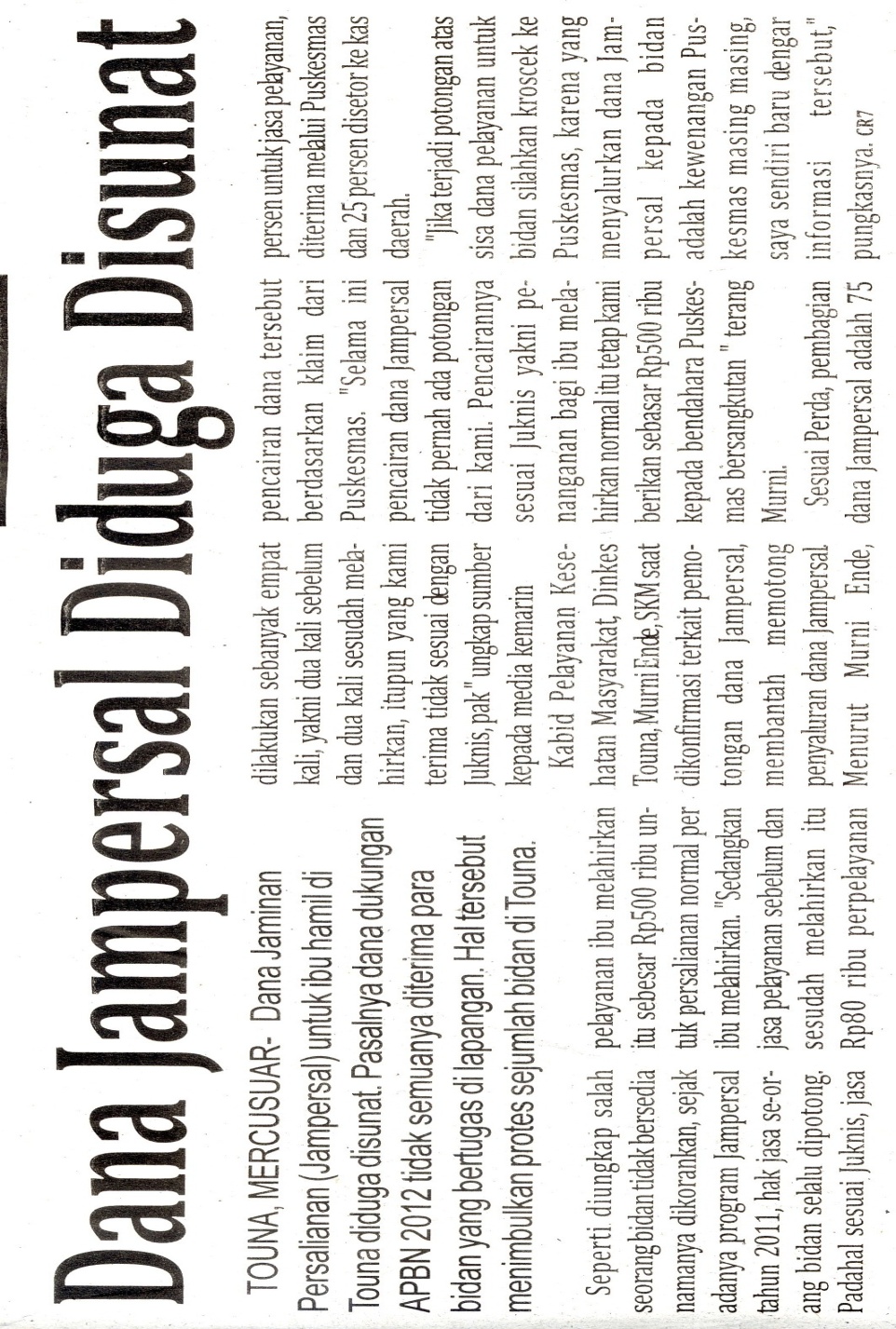 MercusuarKasubaudSulteng IIHari, tanggal:Senin , 07  Januari 2013KasubaudSulteng IIKeterangan:Halaman 7  Kolom 1 – 5KasubaudSulteng IIEntitas:Kabupaten Touna KasubaudSulteng II